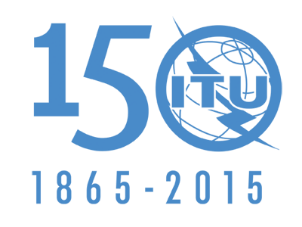 تمهيـديضطلع قطاع الاتصالات الراديوية بدور يتمثل في تأمين الترشيد والإنصاف والفعالية والاقتصاد في استعمال طيف الترددات الراديوية في جميع خدمات الاتصالات الراديوية، بما فيها الخدمات الساتلية، وإجراء دراسات دون تحديد لمدى الترددات، تكون أساساً لإعداد التوصيات واعتمادها.ويؤدي قطاع الاتصالات الراديوية وظائفه التنظيمية والسياساتية من خلال المؤتمرات العالمية والإقليمية للاتصالات الراديوية وجمعيات الاتصالات الراديوية بمساعدة لجان الدراسات.سياسة قطاع الاتصالات الراديوية بشأن حقوق الملكية الفكرية (IPR)يرد وصف للسياسة التي يتبعها قطاع الاتصالات الراديوية فيما يتعلق بحقوق الملكية الفكرية في سياسة البراءات المشتركة بين قطاع تقييس الاتصالات وقطاع الاتصالات الراديوية والمنظمة الدولية للتوحيد القياسي واللجنة الكهرتقنية الدولية (ITU-T/ITU-R/ISO/IEC) والمشار إليها في الملحق 1 بالقرار ITU-R 1. وترد الاستمارات التي ينبغي لحاملي البراءات استعمالها لتقديم بيان عن البراءات أو للتصريح عن منح رخص في الموقع الإلكتروني http://www.itu.int/ITU-R/go/patents/en حيث يمكن أيضاً الاطلاع على المبادئ التوجيهية الخاصة بتطبيق سياسة البراءات المشتركة وعلى قاعدة بيانات قطاع الاتصالات الراديوية التي تتضمن معلومات عن البراءات.النشر الإلكتروني
جنيف، 2015  ITU  2015جميع حقوق النشر محفوظة. لا يمكن استنساخ أي جزء من هذه المنشورة بأي شكل كان ولا بأي وسيلة إلا بإذن خطي من
الاتحاد الدولي للاتصالات (ITU).التوصيـة  ITU-R  M.2003-1الأنظمة اللاسلكية ذات السرعات المقدرة بعدة جيغابتات
والعاملة على ترددات حول GHz 60(المسألة ITU-R 212-3/5) (2015-2012)كلمات رئيسةالأنظمة اللاسلكية ذات السرعات المقدرة بعدة جيغابتات (MGWS)، شبكة محلية لاسلكية (WLAN)، شبكة محلية راديوية (RLAN)، نفاذ محلي لاسلكي، شبكات، شبكات محلية راديويةمجال التطبيقتقدم هذه التوصية خصائص عامة ومعايير السطوح البينية الراديوية للأنظمة اللاسلكية ذات السرعات المقدرة بعدة جيغابتات والعاملة على ترددات حول GHz 60.إن جمعية الاتصالات الراديوية للاتحاد الدولي للاتصالات،إذ تضع في اعتبارها أ )	أن الأنظمة اللاسلكية ذات السرعات المقدرة بعدة جيغابتات (MGWS) تستخدم على نطاق واسع في التجهيزات الحاسوبية الثابتة وشبه الثابتة (القابلة للنقل) والمحمولة من أجل مجموعة منوعة من تطبيقات النطاق العريض؛ﺏ)	من المتوقع أن تشمل الأنظمة MGWS تطبيقات تخص التطبيقات اللاسلكية الرقمية في الفيديو والصوت والتحكم، وكذلك الشبكات المحلية اللاسلكية WLAN ذات السرعات المقدرة بعدة جيغابتات؛ﺝ)	أن معايير الأنظمة MGWS قد استُحدثت من أجل التشغيل في مدى التردد GHz 60؛د )	أنه ينبغي تنفيذ الأنظمة MGWS مع الحرص على مراعاة مسألة التوافق مع التطبيقات الراديوية الأخرى؛ﻫ )	أن كثيراً من الإدارات تسمح للأنظمة MGWS بما في ذلك أجهزة الشبكات المحلية الراديوية (RLAN) بالعمل في مدى التردد 60 GHz على أساس الإعفاء من الترخيص؛و )	أن الترددات المنسقة في مدى التردد GHz 60 للخدمة المتنقلة ستسهل من إدخال الأنظمة MGWS بما في ذلك الشبكات المحلية الراديوية (RLAN)،وإذ تقر أ )	أن كلاً من المستهلكين والجهات المصنعة سوف يستفيدان من التنسيق العالمي للطيف في المدى GHz 60 من أجل الأنظمة MGWS؛ب)	أنه بالرغم من أن الأنظمة MGWS كانت تستعمل غالباً للتطبيقات داخل المباني، فهناك إدارات تسمح باستعمال هذه الأنظمة خارج المباني،وإذ تلاحظ أ )	أن هناك العديد من المعايير التي توفر خيارات من أجل تنفيذ الأنظمة MGWS،توصي1	بأن تستعمل معايير الأنظمة MGWS وخصائص النظام الواردة في الملحق 1.الملحق 1

الخصائص العامة للأنظمة اللاسلكية ذات السرعات المقدرة
بعدة جيغابتات العاملة على تردد 60 GHz1	لمحة عامةيمكن استعمال شبكات الاتصالات الراديوية للأنظمة اللاسلكية ذات السرعات المقدرة بعدة جيغابتات (MGWS) في ظروف المدى القصير، وعلى خط البصر وخارج خط البصر. وسيتفاوت إجمالي الأداء ومدى الاتصالات تبعاً للبيئة، لكن الأداء بسرعات تقدر بعدة جيغابتات متوقع عادةً عند مديات تدور حول m 10 للاستعمال داخل المباني. ويمكن نشر هذه الشبكات بنقطة نفاذ كما هو الحال في حالات نشر الشبكات المحلية اللاسلكية (WLAN) القائمة أو بدون تلك البنية التحتية كما هو الحال في كل من الشبكة المحلية اللاسلكية (WLAN) في الأسلوب المخصص والشبكة الشخصية اللاسلكية (WPAN).وعند استعمال نقاط النفاذ، فإنها تُركّب داخل المباني بخدمة تغطي مساحة منزل أو مكتب بمطراف مستعمل جوال يستعمل أيضاً عادةً داخل المباني، بمعنى أن نظام الشبكة WLAN برمته سيستخدم في بيئة داخل المباني.وفي حالة عدم استخدام نقاط النفاذ، فإن أجهزة الأنظمة MGWS سيسمح باتصالها بإنشاء روابط مباشرة لتبادل البيانات بين الأجهزة/التجهيزات. وتشمل التطبيقات النمطية معدة إلى معدة (حاسوب محمول إلى جهاز عرض ضوئي مثلاً) وجهاز إلكتروني استهلاكي (CE) إلى كشك، ويمكن افتراض أن الاستعمال سيكون داخل المباني غالباً.2	الخصائص التقنية للأنظمة اللاسلكية ذات السرعات المقدرة بعدة جيغابتات1.2	الطيفيلزم توفير طيف متلاصق لا يقل عن GHz 7 في المدى GHz 66-57، للوفاء بمتطلبات التطبيقات المتصور استعمالها في هذا الطيف، مثل تطبيقات الفيديو غير المضغوط (أي الأسطح البينية متعددة الوسائط عالية الوضوح (HDMI) بمعدل Gbit/s 3)، والنفاذ اللاسلكي، والتنزيل/التحميل السريع. وسيسمح هذا بثلاث قنوات على الأقل تحقيقاً للمرونة وتحسين التوصيلية. علاوةً على ذلك، يسمح عرض نطاق للقناة يبلغ MHz 2 160 بمخططات تشكيل أبسط لتحقيق معدلات بيانات متعددة الجيغابتات، وهذا مناسب لاستخدامات الأجهزة منخفضة القدرة مثل الهواتف الذكية، والأجهزة اللوحية، وحواسيب الإنترنت، والحواسيب الشخصية المحمولة.2.2	عرض نطاق القناة والترددات المركزيةيستلزم الأمر عرض نطاق قناة يبلغ MHz 2 160. ومن الأهمية بمكان لمعايير الأنظمة MGWS أن توظف توزيع القنوات ذاته بغية تعزيز تعايش أفضل. ويُوصى باستخدام أربعة ترددات مركزية بحيث تكون عند 58,32 و60,48 و62,64 وGHz 64,80.3.2	قناع الإرساليطبق القناع التالي على التشغيل بقناة واحدة.الشكل 1قناع طيفي للتشغيل بقناة وحيدةفي الشكل 1 أعلاه، يشير الرمز fc إلى التردد المركزي للموجة الحاملة.ويُطبق القناع التالي (الشكل 2 والجدول 1) عند استعمال تجميع قنوات من أكثر من قناة متلاصقة.الشكل 2قناع طيفي لأكثر من قناة متلاصقة بتجميع القنواتالجدول 1معلمات القناع الطيفي للإرسال4.2	خصائص مشتركة1.4.2	مدى درجة حرارة تشغيل الإرسال والاستقباليتبع مدى درجة حرارة تشغيل الإرسال والاستقبال المعيار IEEE 802.11-2012.2.4.2	تفاوت التردد المركزي المسموح بهينبغي أن يكون تفاوت التردد المركزي المسموح به لجهاز الإرسال ppm 20± كحد أقصى للنطاق GHz 60.3.4.2	تفاوت ميقاتية الرموز المسموح بهينبغي أن يكون تفاوت التردد لميقاتية الرموز المسموح به ppm 20± كحد أقصى للنطاق GHz 60. ويؤخذ التردد المركزي للإرسال وتردد ميقاتية الرموز من المذبذب المرجعي ذاته.4.4.2	معدل تسرب التردد المركزي للإرسالينبغي ألا يزيد معدل تسرب التردد المركزي لجهاز الإرسال عن dB 23– بالنسبة إلى الطاقة الإجمالية المرسَلة، أو، ما يكافئ، dB 2,5 بالنسبة إلى متوسط الطاقة لبقية الموجات الحاملة الفرعية (في تعدد الإرسال بتقسيم تعامدي للتردد (OFDM)).5.4.2	 صعود الإرسال وهبوطهيُعرّف صعود قدرة الإرسال بأنه الوقت اللازم للمرسِل ليرتفع من مستوى أقل من %10 إلى مستوى أكثر من %90 من متوسط القدرة التي يتعين إرسالها في الرتل.وينبغي أن يتم صعود طاقة الإرسال في 10 نانو ثانية تقريباً.يُعرّف هبوط قدرة الإرسال بأنه الوقت اللازم للمرسِل لينخفض من مستوى أكثر من %90 إلى ما دون %10 من أقصى مستوى للقدرة التي يتعين إرسالها في الرتل.وينبغي أن يتم هبوط قدرة الإرسال في 10 نانو ثانية تقريباً.6.4.2	أقصى مستوى للدخلأقصى مستوى دخل للمستقبِل هو أقصى مستوى قدرة للإشارة الواردة، بوحدات dBm، موجودة عند دخل المستقبِل الذي يجري الوفاء عنده بمعيار معدل الأخطاء (محدد في قسم حساسية المستقبِل). ويقع أقصى مستوى دخل المستقبِل مطابق عند مستوى dBm 33– على الأقل لكل نسق من أنساق التشكيل التي يدعمها المستقبِل. 7.4.2	خصائص النظاميلزم الوفاء بخصائص معينة لمستوى النظام إذا أردنا الاستغلال التام للإمكانات التي يمكن أن توفرها الأنظمة MGWS بما في ذلك دعم التطبيقات والخدمات الوارد شرحها هنا:(1	الصبيب: ينبغي لكل جهاز MGWS أن يوفر وسيلة لتحقيق أقصى صبيب، حال قياسه عند قمة طبقة التحكم في النفاذ إلى الوسائط، بمعدل بيانات Gbps 1 على الأقل.(2	المدى: ينبغي أن يوفر النظام وسيلة لتحقيق مدى يصل إلى مستوى m 10 بمعدل بيانات قدره Gbps 1، حال قياسه عند قمة طبقة التحكم في النفاذ إلى الوسائط، في ظل ظروف معينة لقناة الطبقة المادية خارج خط البصر.وبالإضافة إلى الخصائص آنفة الذكر، عندما يدعم النظام تدفق الفيديو غير المضغوط، هناك خصائص أخرى واردة في الجدول 2 يتعين الوفاء بها.الجدول 2خصائص النظام8.4.2	مخططات النفاذ إلى القناةمخطط النفاذ الأساسي هو نفاذ متعدد بتقسيم زمني (TDMA)، وهو ضروري للتعامل مع تحديات التشغيل في نطاق التردد 60 GHz، والطبيعة الاتجاهية للاتصالات، وتطبيقات من قبيل العرض اللاسلكي. ويستطيع النفاذ المتعدد بتقسيم زمني (TDMA) أن يوفر ضمانة عرض النطاق اللازم للتطبيقات الحساسة لجودة الخدمة المقدمة بالنظر إلى خصائصها المتحفظة مع الاتسام بالكفاءة في استهلاك الطاقة إذ أن الأجهزة لا تحتاج أن تبقى نشطة حال عدم قيامها بعمليات اتصال.فضلاً عن ذلك، وحيث إن النفاذ المتعدد بتقسيم زمني (TDMA) مجدول زمنياً، فإن المحطات تدرك بالضبط مع أي المحطات الأخرى ستتواصل ومتى، حيث لدى المحطات القدرة على توجيه الفص الرئيسي لهوائياتها ناحية الوجهة المقصودة دون الحاجة إلى اتصال شامل الاتجاهات والمطلوب للنفاذ على أساس التنازع.وينبغي أيضاً دعم النفاذ على أساس التنازع، مثل ذلك الذي توفره تكنولوجيا Wi-Fi، لاستعمالات من قبيل تصفح الشبكة ونقل الملفات. ومع هذا، ينبغي استخدام النفاذ على أساس التنازع في الأوقات الزمنية الموزعة في البنية التحتية لنفاذ قناة النفاذ المتعدد بتقسيم زمني (TDMA)، بدلاً من كونه مخطط النفاذ الأساسي.5.2	معلمات للتعايشمن أجل تعايش محسن، من المهم أن تستخدم جميع الأنظمة MGWS ترتيب القنوات ذاته.أمثلة لترتيب القنوات:(1	معهد مهندسي الكهرباء والإلكترونيات (IEEE): أ )	يحدد المعيار IEEE 802.11ad-2012 عرض نطاق قناة مقداره MHz 2 160.ب)	يحدد المعيار IEEE 802.15.3c-2009 عرض نطاق قناة مقداره MHz 2 160.وقبل بدء التشغيل على القناة، ينبغي للأنظمة MGWS أن تمسح القناة في محاولة لضمان أن تشغيل القناة لن يتسبب في تداخل على أنظمة MGWS أخرى تعمل على القناة ذاتها.أمثلة لتقنيات التخفيف من التداخل:(1	المعهد IEEE: أ )	نقطة نفاذ المعيار IEEE 802.11ad-2012 ينبغي ألا يبدأ تشغيل شبكة على قناة يكون مستوى الإشارة فيها عند أو فوق dBm 48– أو عند اكتشاف استهلال صالح لتشوير الأسلوب الشائع (CMS) حسب المعيار IEEE 802.15.3c-2009 عند مستوى استقبال مكافئ أو أعلى من dBm 60–. وتم تحديد تقنيات تخفيف عديدة أخرى مثل تبديل القنوات، والتحكم في قدرة الإرسال، وتحديد شكل الحزمة، على سبيل المثال لا الحصر.ب)	لا يسمح المعيار IEEE 802.15.3c-2009 لوحدة تحكم في شبكة متناهية الصغر في بدء تشغيل شبكة متناهية الصغر جديدة على قناة مشغولة حالياً بوحدة تحكم أخرى في شبكة من هذا النوع. وتم تحديد طريقة تشوير الأسلوب الشائع (CMS) للسماح للعديد من وحدات التحكم هذه بتقاسم النفاذ في قناة ما باستخدام الفواصل الزمنية للنفاذ TDMA الموزعة لشبكات متناهية الصغر فرعية.6.2	مستويات حساسية الاستقبالعادةً ما تكون مستويات حساسية الاستقبال بين 48− وdBm 78−.أمثلة لمستويات حساسية الاستقبال:1)	المعهد IEEE: في المعيار IEEE 802.11ad-2012، معدل أخطاء الرزم أقل من %1 (%5 بالنسبة لمخطط التشكيل والتشفير 0) لوحدة بيانات خدمة عرض (PSDU) طولها 4 096 أثموناً (256 أثموناً لمخطط التشكيل والتشفير 0).ملاحظة – فيما يخص قياسات القدرة RF على أساس كثافة القدرة المستقبلة، يجب تصويب مستوى الدخل للتعويض عن كسب الهوائي في التنفيذ. وكسب الهوائي هو أقصى كسب مقدر من قبل المصنِّع. وفي حالة استعمال هوائي صفيفي متطاور فإن كسبه يكون المجموع الأقصى لخسارة التنفيذ البالغة dB 3– للكسب المقدر للعناصر.7.2	قواعد تقييم حالة القناة (CCA)قد تستخدم الأنظمة MGWS قواعد تقييم حالة القناة (CCA) للتخفيف من التداخل الناجم عن أنظمة MGWS أخرى.على سبيل المثال، في حالة المعيار IEEE 802.11ad-2012، هناك ثلاث مجموعات من المخطط MCS محددة وهناك قواعد تقييم CCA محددة لكل مجموعة منها. والمجموعات الثلاث على النحو التالي: أ )	المجموعة MCS0: تعرف باسم المخطط MCS للتحكم حيث تستند إلى تشكيل بموجة حاملة وحيدة (SC).ب)	المخططات من MCS1 إلى MCS12، ومن MCS25 إلى MCS31: المجموعة SC MCS.ج)	المخططات من MCS13 إلى MCS24: مجموعة المخططات MCS الخاصة بتعدد الإرسال بتقسيم تعامدي للتردد (OFDM).ومن ثم، فإن المعيار IEEE 802.11ad-2012 يحدد قواعد تقييم CCA التي يمكن تطبيقها على كل مجموعة MCS على النحو التالي: أ )	المخطط MCS للتحكم: بداية إرسال صالح للمخطط MCS للتحكم عند مستوى استقبال أكبر من الحد الأدنى للحساسية لهذا المخطط (dBm 78–) سوف تجعل التقييم CCA يشير إلى وضع مشغول باحتمال أكبر من %90 في غضون µs 3.ب)	المجموعة SC MCS: بداية الإرسال الصالح لهذه المجموعة عند مستوى استقبال أكبر من الحد الأدنى للحساسية للمخطط MCS1 (dBm 68–) سوف تجعل التقييم CCA يشير إلى وضع مشغول باحتمال أكبر من %90 في غضون µs 1. ويجب أن يبقي المستقبل على إشارة تحسس الموجة الحاملة مشغولة لأي إشارة تزيد بمقدار dB 20 عن حد الحساسية الأدنى للمخطط MCS1.ج)	المجموعة OFDM MCS: بداية الإرسال الصالح لهذه المجموعة أو المجموعة SC MCS يكون عند مستوى استقبال أكبر من حد الحساسية الأدنى للمخطط MCS13 (dBm 66–) سوف تجعل التقييم CCA يشير إلى وضع مشغول باحتمال أكبر من %90 لمدة µs 1.3	معايير الأنظمة اللاسلكية ذات السرعات المقدرة بعدة جيغابتات (MGWS)ترد أدناه قائمة المعايير التي تتناول مواصفات الأنظمة اللاسلكية ذات السرعات المقدرة بعدة جيغابتات:(1	المعيار IEEE 802.11ad-2012، معيار للمعهد IEEE لتكنولوجيا المعلومات - تبادل الاتصالات والمعلومات بين الأنظمة - الشبكات المحلية والحضرية الكبيرة - متطلبات محددة – الجزء 11: مواصفات التحكم في النفاذ إلى الوسائط (MAC) والطبقة المادية (PHY) في الشبكات المحلية اللاسلكية. التعديل 3: تحسينات لتحقيق صبيب عالٍ جداً في النطاق GHz 60. ديسمبر 2012.(2	المعيار IEEE 802.15.3cTM-2009، معيار للمعهد IEEE لتكنولوجيا المعلومات - تبادل الاتصالات والمعلومات بين الأنظمة - الشبكات المحلية والحضرية الكبيرة – متطلبات محددة – الجزء 3.15: مواصفات التحكم في النفاذ إلى الوسائط (MAC) والطبقة المادية (PHY) في الشبكات الشخصية اللاسلكية (WPAN) عالية المعدل - التعديل 2: توسيع الطبقة المادية البديلة القائمة على الموجات الميلليمترية.(3	المعيار ETSI EN 302 567 v1.2.1 (2012-01) للمعهد الأوروبي لمعايير الاتصالات (ETSI)، شبكة النفاذ الراديوي عريض النطاق (BRAN)؛ الأنظمة WAS/RLAN متعددة الجيغابتات في النطاق GHz 60، هو معيار أوروبي (EN) موحد يتناول المتطلبات الأساسية للمادة 2.3 من التوجيه R&TTE.(4	تحالف التكنولوجيا اللاسلكية متعددة الجيغابتات (WGA): مواصفة التحكم في النفاذ إلى الوسائط والطبقة المادية للتحالف WiGig الإصدار v1.2، مارس 2012.(5	المعيار ISO/IEC 13156، تكنولوجيا المعلومات - تبادل الاتصالات والمعلومات بين الأنظمة – الطبقة المادية (PHY) وطبقة التحكم في النفاذ إلى الوسائط (MAC) وطبقة مواءمة البروتوكول (PAL)، عالية المعدل في النطاق GHz 60.4	الأسماء المختصرة والمختصراتCCA	تقييم حالة القناة (Clear channel assessment)CE	أجهزة إلكترونية استهلاكية (Consumer electronics)HDMI	السطح البيني متعدد الوسائط عالي الوضوح (High definition multimedia interface)MGWS	الأنظمة اللاسلكية ذات السرعات المقدرة بعدة جيغابتات (Multiple Gigabit Wireless Systems)MCS	مخطط التشكيل والتشفير (Modulation and coding scheme)OFDM	تعدد الإرسال بتقسيم تعامدي للتردد (Orthogonal frequency division multiplexing)PER	معدل أخطاء الرزم (Packet error rate)RLAN	شبكة محلية راديوية (Radio local area network)SC	موجة حاملة وحيدة (Single carrier)TDMA	نفاذ متعدد بتقسيم زمني (Time division multiple access)WLAN	شبكة محلية لاسلكية (Wireless local area network)WPAN	شبكة شخصية لاسلكية (Wireless personal area network)___________سلاسل توصيات قطاع الاتصالات الراديوية(يمكن الاطلاع عليها أيضاً في الموقع الإلكتروني http://www.itu.int/publ/R-REC/en)سلاسل توصيات قطاع الاتصالات الراديوية(يمكن الاطلاع عليها أيضاً في الموقع الإلكتروني http://www.itu.int/publ/R-REC/en)السلسلةالعنـوانBO	البث الساتليBO	البث الساتليBR	التسجيل من أجل الإنتاج والأرشفة والعرض؛ الأفلام التلفزيونيةBR	التسجيل من أجل الإنتاج والأرشفة والعرض؛ الأفلام التلفزيونيةBS	الخدمة الإذاعية (الصوتية)BS	الخدمة الإذاعية (الصوتية)BT	الخدمة الإذاعية (التلفزيونية)BT	الخدمة الإذاعية (التلفزيونية)F	الخدمة الثابتةF	الخدمة الثابتةM	الخدمة المتنقلة وخدمة الاستدلال الراديوي وخدمة الهواة والخدمات الساتلية ذات الصلةM	الخدمة المتنقلة وخدمة الاستدلال الراديوي وخدمة الهواة والخدمات الساتلية ذات الصلةP	انتشار الموجات الراديويةP	انتشار الموجات الراديويةRA	علم الفلك الراديويRA	علم الفلك الراديويRS	أنظمة الاستشعار عن بُعدRS	أنظمة الاستشعار عن بُعدS	الخدمة الثابتة الساتليةS	الخدمة الثابتة الساتليةSA	التطبيقات الفضائية والأرصاد الجويةSA	التطبيقات الفضائية والأرصاد الجويةSF	تقاسم الترددات والتنسيق بين أنظمة الخدمة الثابتة الساتلية والخدمة الثابتةSF	تقاسم الترددات والتنسيق بين أنظمة الخدمة الثابتة الساتلية والخدمة الثابتةSM	إدارة الطيفSM	إدارة الطيفSNG	التجميع الساتلي للأخبارSNG	التجميع الساتلي للأخبارTF	إرسالات الترددات المعيارية وإشارات التوقيتTF	إرسالات الترددات المعيارية وإشارات التوقيتV	المفردات والمواضيع ذات الصلةV	المفردات والمواضيع ذات الصلةملاحظة: تمت الموافقة على النسخة الإنكليزية لهذه التوصية الصادرة عن قطاع الاتصالات الراديوية بموجب الإجراء الموضح في القرار ITU-R 1.تجميع القنواتf1 (GHz)f2 (GHz)f3 (GHz)f4 (GHz)إرسال بتجميعة من قناتين2,1002,1603,0004,000إرسال بتجميعة من ثلاث قنوات3,1503,2404,5006,000إرسال بتجميعة من أربع قنوات4,2004,3206,0008,000المعلماتالقيمةالوصفالمعدلGbps 3فيديو غير مضغوط،
p 1 080(RGB): 1 920 × 1 080 pixels,
24 bits/pixels,
60 frames/sمعدل فقدان الرزم
(8 كيلوبايت حمولة نافعة)1e-8فيديو غير مضغوط،
p 1 080(RGB): 1 920 × 1 080 pixels,
24 bits/pixels,
60 frames/sالتأخيرms 10فيديو غير مضغوط،
p 1 080(RGB): 1 920 × 1 080 pixels,
24 bits/pixels,
60 frames/s